Skečoholiki predstavljajo: TROJČEK V ŽIVO!v petek, 24.11.ODPADEDenar za že kupljene vstopnice vrnemo na prodajnem mestu, kjer ste vstopnice kupili!HVALA ZA RAZUMEVANJE!    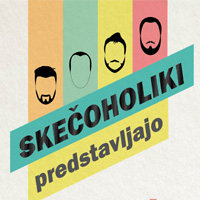 Mengeš, 24.11.2017